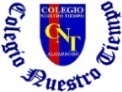 Colegio Nuestro Tiempo R.B.D: 14.507-6Programa de Integración EscolarEducadora Diferencial: Vania Maltrain Carovania.maltrain@nuestrotiempo.cl Guía estimulación cognitivaPre kínderSemana N° 16 y N°1714 de junio al 25 de junio 2021Objetivo: Estimular áreas cognitivas a través del pensamiento creativo ActividadCompleta el siguiente comic con ayuda de un adulto, piensa qué podrán estar hablando estos niños y que el adulto escribe. 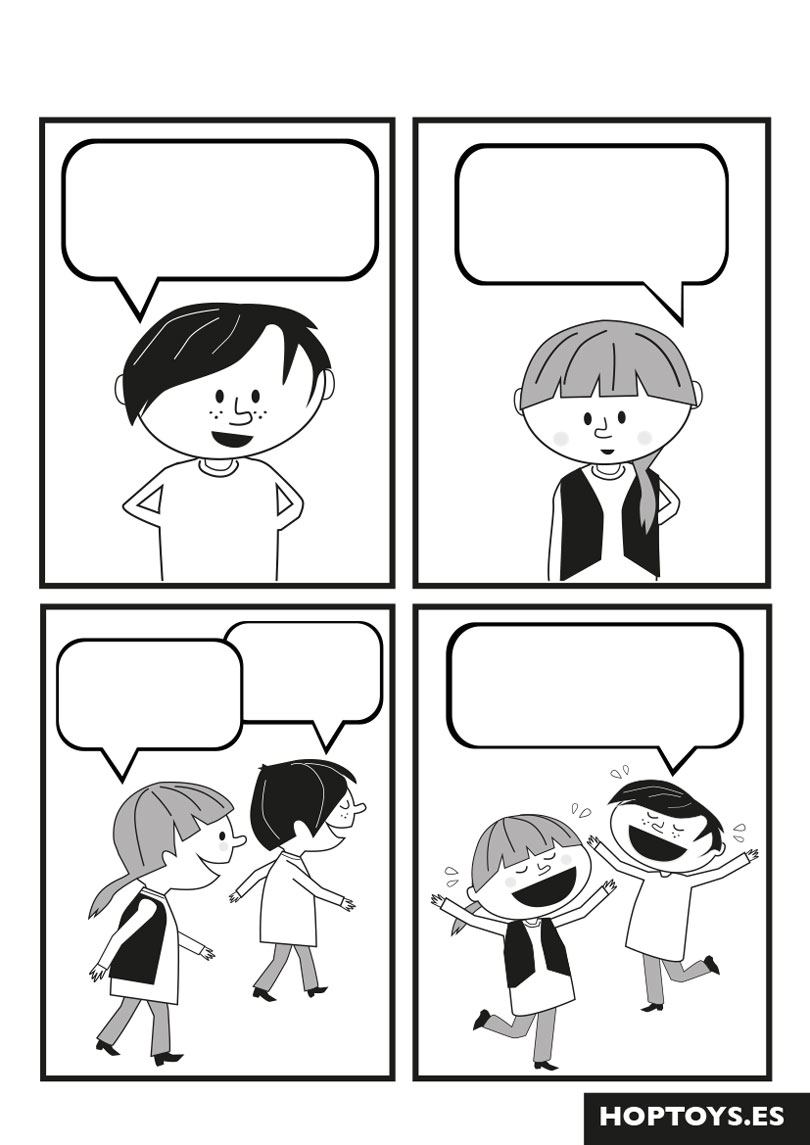 Vamos a pintar el siguiente dibujo con los colores que más te gusten.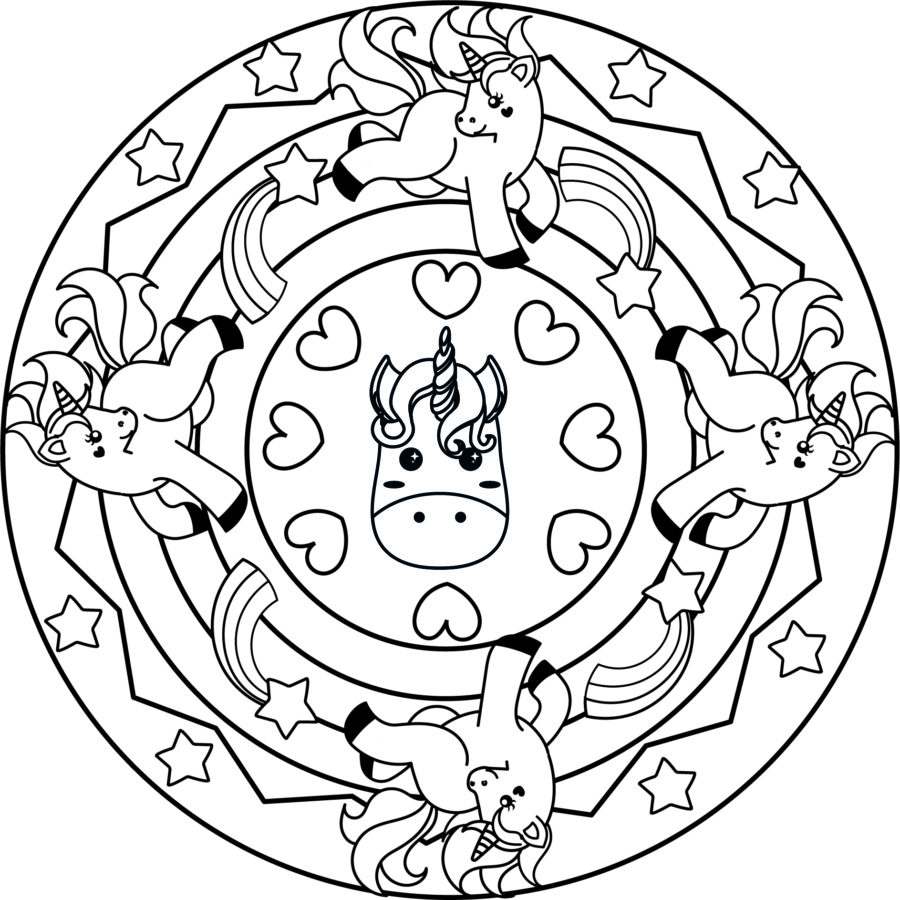 En conjunto con un adulto crearemos un cuento, apóyate con las siguientes imágenes.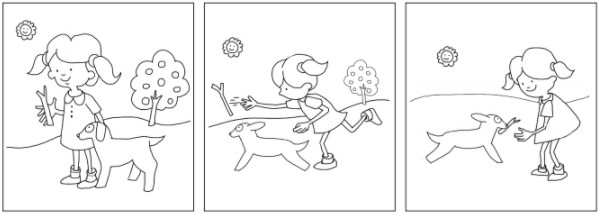 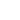 Imagina si …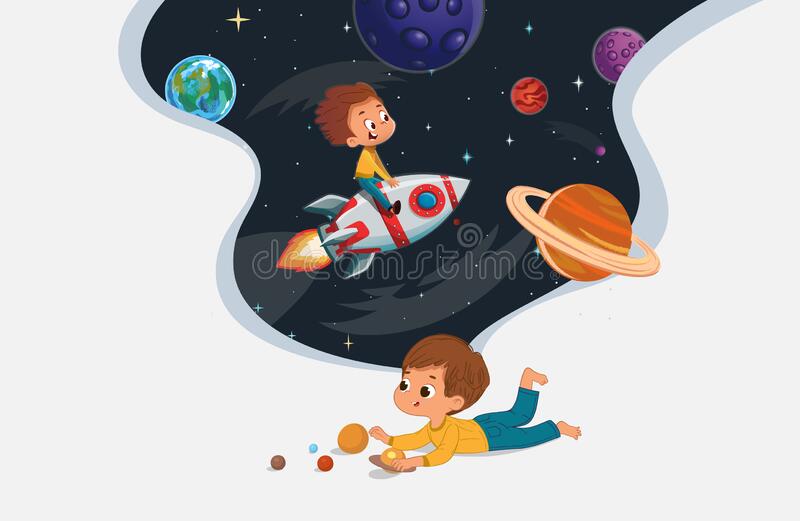 Si pudieras cambiar tu nombre, ¿cómo sería? --------------------------¿En qué lugar te gustaría vivir? ---------------------------------------Si pudieras pedir un deseo ¿Cuál sería? -----------------------------------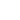 ¡Felicidades por tu esfuerzo! 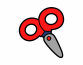 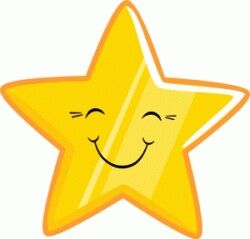 